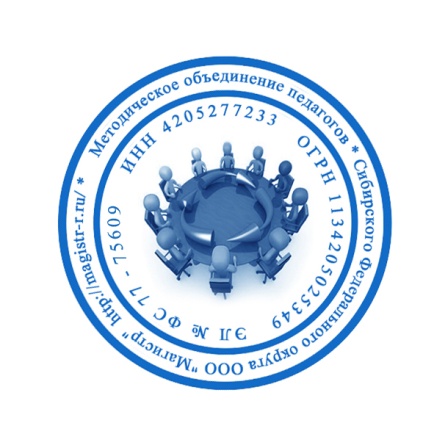 СМИ «Магистр»Серия ЭЛ № ФС 77 – 75609 от 19.04.2019г.(РОСКОМНАДЗОР, г. Москва)Председатель оргкомитета: Ирина Фёдоровна К.Тлф. 8-923-606-29-50Е-mail: metodmagistr@mail.ruОфициальный сайт: https://magistr-r.ru/Приказ №010 от 15.03.2020г.О назначении участников конкурса "Мой родной край природа, культура, традиции"Уважаемые участники, если по каким – либо причинам вы не получили электронные свидетельства в установленный срок до 25.03.2020г. или почтовое извещение в период до 25.04.2020г., просьба обратиться для выяснения обстоятельств, отправки почтового номера, копий свидетельств и т.д. на эл. адрес: metodmagistr@mail.ru№Населенный пункт, область, город.УчастникСтепень/ результат1ГКОУ РО «Ростовская-на-Дону санаторная школа-интернат № 74» (Красносулинский филиал)12МАОУ лицей №21, г. ИвановоЛевщанова Наталия АлексеевнаКовалева Валерия Андреевна33ГКОУ «Волгоградская школа-интернат №3»14МБОУ школа – интернат № 13 города Челябинска1,3,25КГКУ «Железногорский детский дом»16ГКОУ РО Пролетарская школа-интернат17КОУ ВО «Павловская школа- интернат №218КОУ ВО «Павловская школа-интернат №2»Участники9Шушенский детский дом для детей-сирот оставшихся без попечения родителей310ГКОУ «СОУ школа-интернат № 36 г. Ставрополя»111МБДОУ "Детский сад №27 "Рябинка", г.Новочебоксарск, Чувашская РеспубликаВойнова Людмила Гурьевна1